Projet - Les minis maisonsActivité 1: Dessinez un plan du plancher principal de votre maison(Assurez-vous qu'il comprend la cuisine et/ou une salle de bain) Draw out a rough plan of the layout the main floor in your house (make sure it includes the kitchen and/or bathroom)Des exemples: 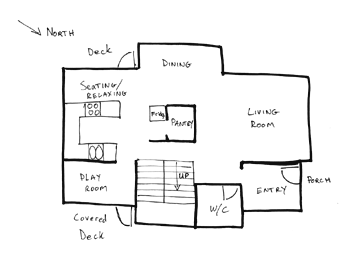 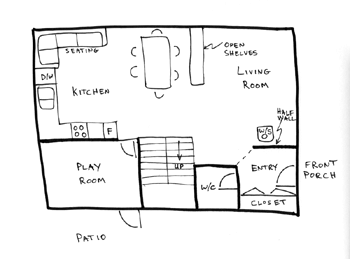 N’oublie pas d’inclure tous les murs, les portes, les escaliers, les électroménager et les titres en FRANÇAIS pour chaque pièces de ta maison. Tu peux inclure quelques meubles importants. Prenez en considération les différentes tailles de chaque pièces, meubles et électroménagers.Le plan du plancher principal de ma maison: Vocabulaire en français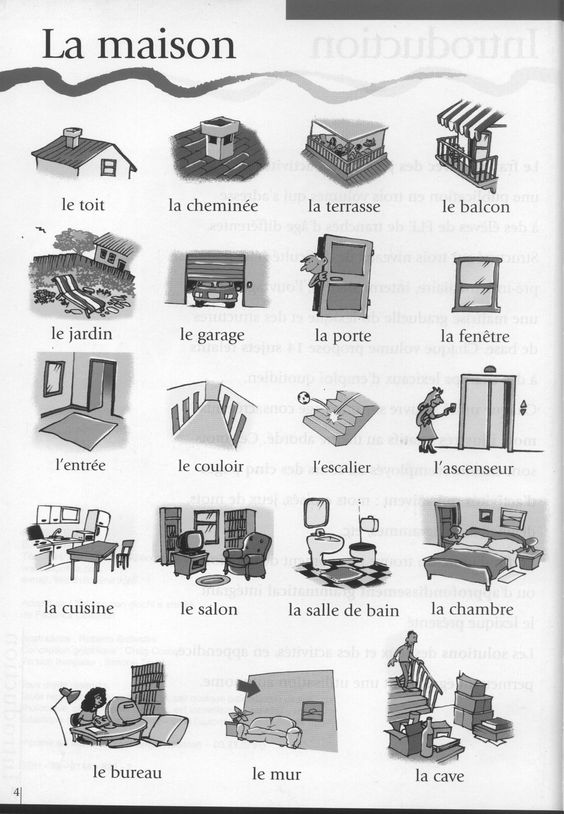 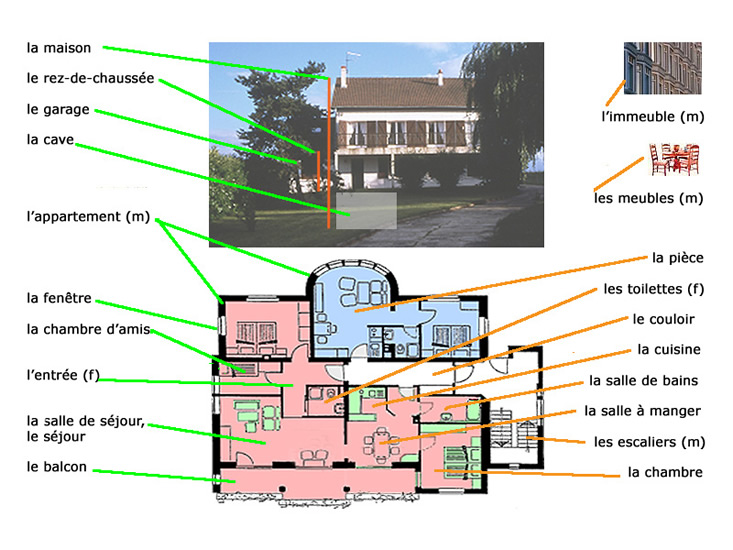 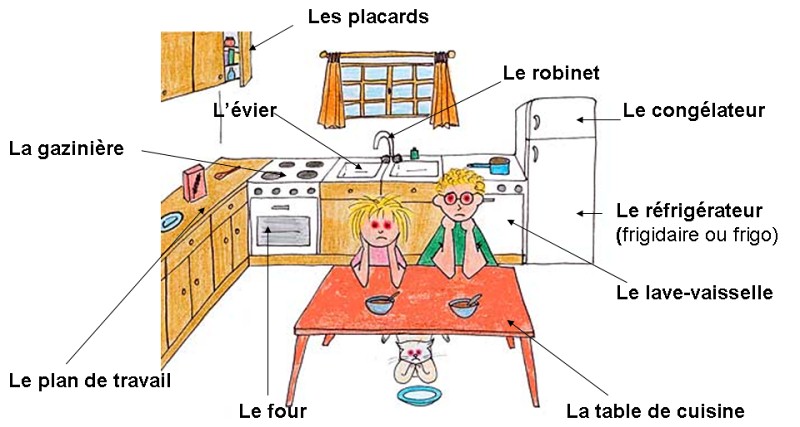 